Wokół Unii Europejskiej4.05.2020Przeczytaj tekst wyjaśniający, skąd wzięła się nazwa Europa:Dawno, dawno temu w dalekiej Fenicji położonej na wybrzeżu Morza Śródziemnego, żył król Agenor. Miał on córkę o imieniu Europa.          Królewna Europa była bardzo piękna i wieść o jej urodzie dotarła aż na górę Olimp – siedzibę bogów greckich, i do najważniejszego z bogów Zeusa. Zeus zakochał się w fenickiej królewnie tak bardzo, że postanowił ją porwać. Pewnego dnia królewna Europa wraz ze swoimi koleżankami wybrała się nad morze. Dziewczyny zbierały kwiaty, plotły wieńce, gdy nagle                    z morskich fal wyłonił się przepiękny byk o wielkich łagodnych oczach. Przyklęknął na jedno kolano przed Europą, zapraszając by wsiadła na jego grzbiet. Królewna Europa przystroiła jego rogi wiankiem kwiatów                   i zachęcona przez swoje koleżanki usiadła na grzbiecie byka. Byk, a jak się już pewnie domyślacie był to Zeus przemieniony w byka, wstał i pomknął przez morskie fale. Płynęli bardzo długo, aż dopłynęli do Krety –               jednej z greckich wysp. Żyli tam długo i szczęśliwie, a królewna Europa urodziła Zeusowi trzech synów. Grecy bardzo polubili królewnę Europę           i jej imieniem nazwali wszystkie odkryte przez siebie lądy.                                     W ten właśnie sposób wiele krajów o różnej tradycji utworzyło kontynent o nazwie Europa.Zobacz na mapie świata, gdzie leży Europa: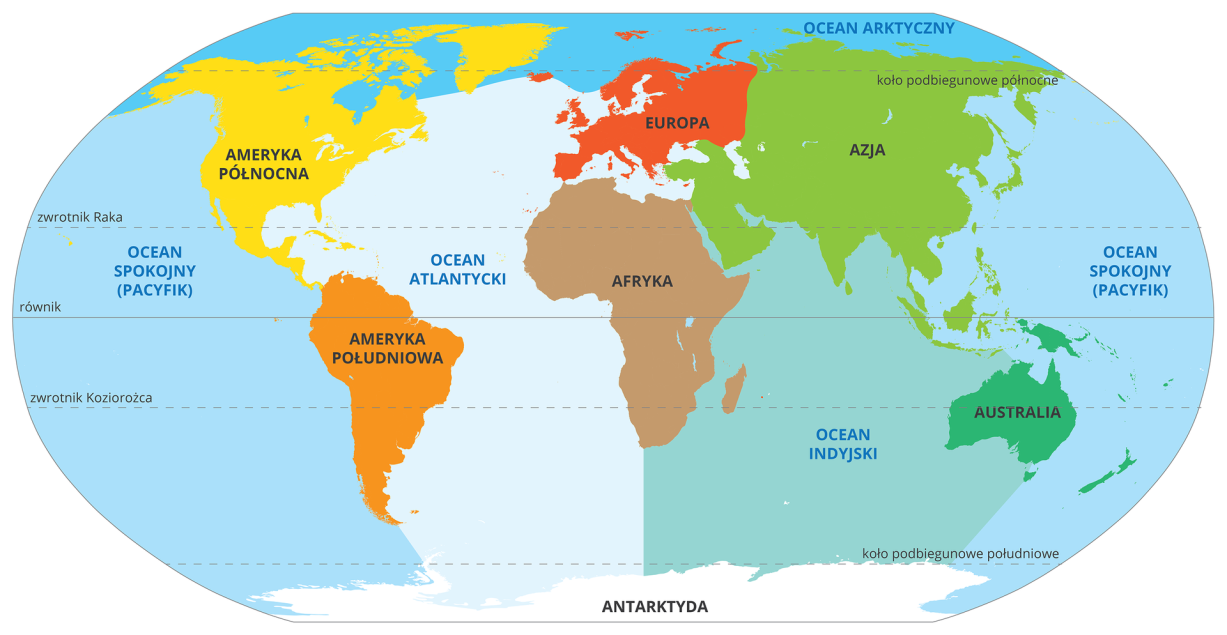 Przeczytaj informacje o Unii Europejskiej:Unia Europejska (UE) została utworzona w celu zbliżenia państw Europy. UE pomaga państwom członkowskim w kwestiach takich jak handel, bezpieczeństwo i prawa obywateli.Jak tworzyła się Unia Europejska?1952 – Belgia, Holandia, Luksemburg, Francja, Niemcy, Włochy1973 – Dania, Irlandia, Wielka Brytania1981 – Grecja1986 – Hiszpania, Portugalia1995 – Austria, Finlandia, Szwecja2004 – Cypr, Czechy, Estonia, Litwa, Łotwa, Malta, Polska, Słowacja, Słowenia, Węgry2007 – Bułgaria, Rumunia2013 – ChorwacjaA w „kolejce” do Unii czekają już nowe państwa: Islandia, Była Jugosłowiańska Republika Macedonii, Czarnogóra, Serbia i Turcja.Co daje nam Unia?Pomaga chronić środowiskoDaje pieniądze na szkolenia Pomaga biednym regionomUłatwia podróżowanieDaje pieniądze na zakładanie firmUmożliwia naukę i pracę w innym krajuUmożliwia tańsze loty i tańsze połączenia komórkoweDba o zwierzętaChroni prawa ludziI daje nam POKÓJ!A jak pracuje Unia?Prace Unii Europejskiej prowadzone są przez jej instytucje:Parlament Europejski – składa się z posłów wybranych przez obywateli każdego państwa członkowskiego, wspólnie z Radą Ministrów (Radą Unii Europejskiej) tworzy prawo. Rada Europejska – złożona z liderów z każdego państwa członkowskiego, ustala główne założenia polityki najważniejsze cele. Rada Ministrów (Rada Unii Europejskiej) – złożona z ministrów z każdego kraju członkowskiego; obok tego, że jest organem ustawodawczym, jest też organem wykonawczym i realizuje prawo europejskie.Komisja Europejska – ustala projekty nowych inicjatyw i wprowadza w życie pomysły Rady Europejskiej, reprezentuje i chroni interesy całej Unii.Trybunał Sprawiedliwości Unii Europejskiej– czuwa nad tym, by prawa ustanowione na poziomie europejskim były przestrzegane i właściwie interpretowane.Wysłuchaj utworu Ludwiga van Beethovena  „Oda do radości”, będącego hymnem Unii Europejskiej:https://www.youtube.com/watch?v=PuCznLq1QlA Zobacz film: Unia Europejska: Poznaj Unię - (Animacja)https://www.youtube.com/watch?v=h58YVP1Zvmw    MIŁEJ NAUKI I ZABAWY!!!